Fiche de demande – Réunion de Concertation Pluridisciplinaire palliative (RCPP)IDENTITE DU PATIENT CERCLE DE SOINSMOTIF DE LA DEMANDETRAITEMENTSCONTEXTE FAMILIAL ET SOCIALSOUHAITS DU PATIENT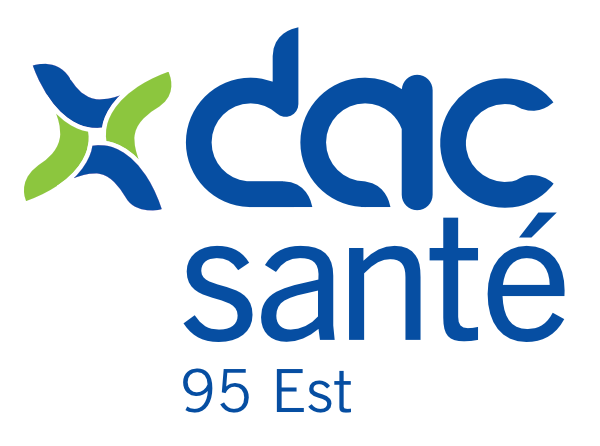 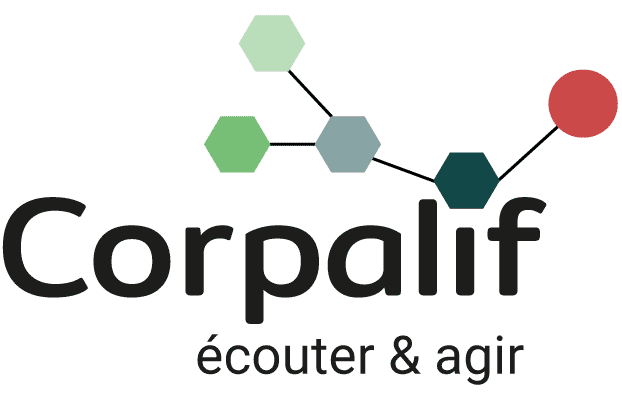 Nom et fonction du demandeur : Tel. 	                     Mail.Date de la demande : Patient informé de la demande : Oui  Non Nom et prénom du patient : Adresse : Téléphone : Sexe : Féminin  Masculin Date de naissance Le patient est actuellement : A domicile  En EHPAD  En établissement de santé  Autres établissements Le patient est actuellement : A domicile  En EHPAD  En établissement de santé  Autres établissements Nom et prénom du médecin traitant : Ville : Téléphone. Mail sécurisé. Nom et prénom du médecin référent/correspondant : Lieu d’exercice : Téléphone. Mail sécurisé. Paramédicaux référents (coordonnées si possible)IDEL  Kinésithérapeute  Psychologue  DAC SSIAD  Bénévoles d’accompagnement  HAD  SAAD Autres :  Symptômes complexes Douleurs  Dyspnée Vomissements / Syndrome occlusif  Troubles neuropsychiques Angoisse  Signes de souffrance psychique Autres, préciser :  Organisation de la prise en charge palliative, projet de soins personnalisés  Discussion éthiqueLimitation / Arrêt de traitement Refus de soins Demande d’euthanasie  Autre préciser : Eléments médicaux et psycho-sociaux n’hésitez pas à joindre un CR, CR d’un RCP précédentPathologie principale : Antécédents (si possible) : Autres éléments à faire connaître : Se référer au « Guide de la RCPP »Traitements actuelsChimiothérapie  Radiothérapie Transfusions itératives  Ventilation non invasive Alimentation / hydratation artificielle  Dialyse  Autre  : Médicaments quotidiens : Joindre la dernière ordonnance si possible ou à préciser lors de la discussion (noms, doses et interdoses)Indiquer les éléments importants pour la discussion : Le patient peut-il communiquer ? Oui  Non Si non, indiquer les raisons : Recueil de la volonté du patient : Souhait exprimé par le patient en lien avec traitement, lieu de soin, maladie, projet de vie Préciser : La personne de confiance est désignée par le patient lui-même et par écrit : Oui  Non Les directives anticipées sont rédigées (si oui, joindre la copie) : Oui  Non 